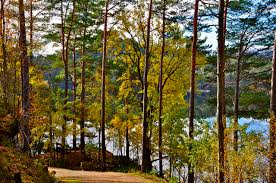 VELKOMMEN TIL FELLESTUR I ALVØENSøndag 28. februar er det fellestur i Alvøen. Vi er klar over at dette kolliderer med utstilling i Nordhordland, men håper det likevel er en del som kan delta på turen.Turen kan legges opp etter hvem som møter: det er fullt mulig å gå en tur som passer for barnevogn. Klær og sko etter værforholdene. Gjerne niste og noe å drikke. Godt humør og glade hunder.På denne turen må hundene være i bånd. Bruk gjerne sele på hunden.Oppmøte kl 12 på parkeringsplassen til Alvøen idrettspark.  Kart:http://www.gulesider.no/f/alv%C3%B8en-idrettspark:84645992Turansvarlige: Randi (tlf 95830385) og Marianne (tlf 90788521)VEL MØTT!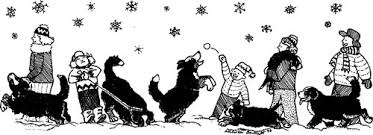 Og til dere som skal på utstilling: Lykke til!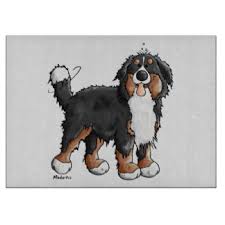 